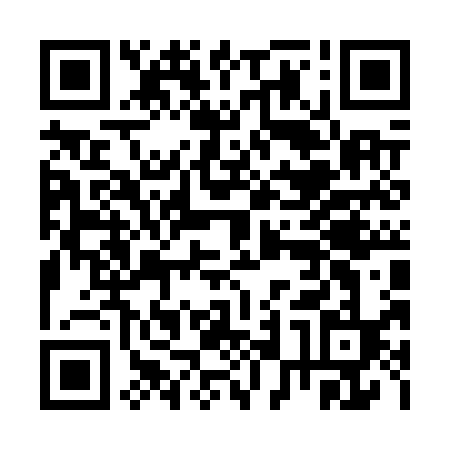 Prayer times for Abdul Ghani Muhajir, PakistanWed 1 May 2024 - Fri 31 May 2024High Latitude Method: Angle Based RulePrayer Calculation Method: University of Islamic SciencesAsar Calculation Method: ShafiPrayer times provided by https://www.salahtimes.comDateDayFajrSunriseDhuhrAsrMaghribIsha1Wed4:265:4912:243:557:008:232Thu4:255:4812:243:557:008:243Fri4:245:4812:243:557:018:254Sat4:235:4712:243:557:028:265Sun4:225:4612:243:557:028:266Mon4:215:4512:243:557:038:277Tue4:205:4512:243:547:038:288Wed4:195:4412:243:547:048:299Thu4:185:4312:243:547:048:3010Fri4:175:4312:243:547:058:3011Sat4:175:4212:243:547:058:3112Sun4:165:4212:243:547:068:3213Mon4:155:4112:243:547:078:3314Tue4:145:4012:243:547:078:3415Wed4:135:4012:243:537:088:3416Thu4:135:3912:243:537:088:3517Fri4:125:3912:243:537:098:3618Sat4:115:3812:243:537:098:3719Sun4:115:3812:243:537:108:3720Mon4:105:3812:243:537:108:3821Tue4:095:3712:243:537:118:3922Wed4:095:3712:243:537:128:4023Thu4:085:3612:243:537:128:4024Fri4:085:3612:243:537:138:4125Sat4:075:3612:243:537:138:4226Sun4:075:3512:243:537:148:4327Mon4:065:3512:243:537:148:4328Tue4:065:3512:253:537:158:4429Wed4:055:3512:253:537:158:4530Thu4:055:3412:253:537:168:4531Fri4:045:3412:253:537:168:46